SORTIES NATURE : Programme  de Janvier à Mars 2015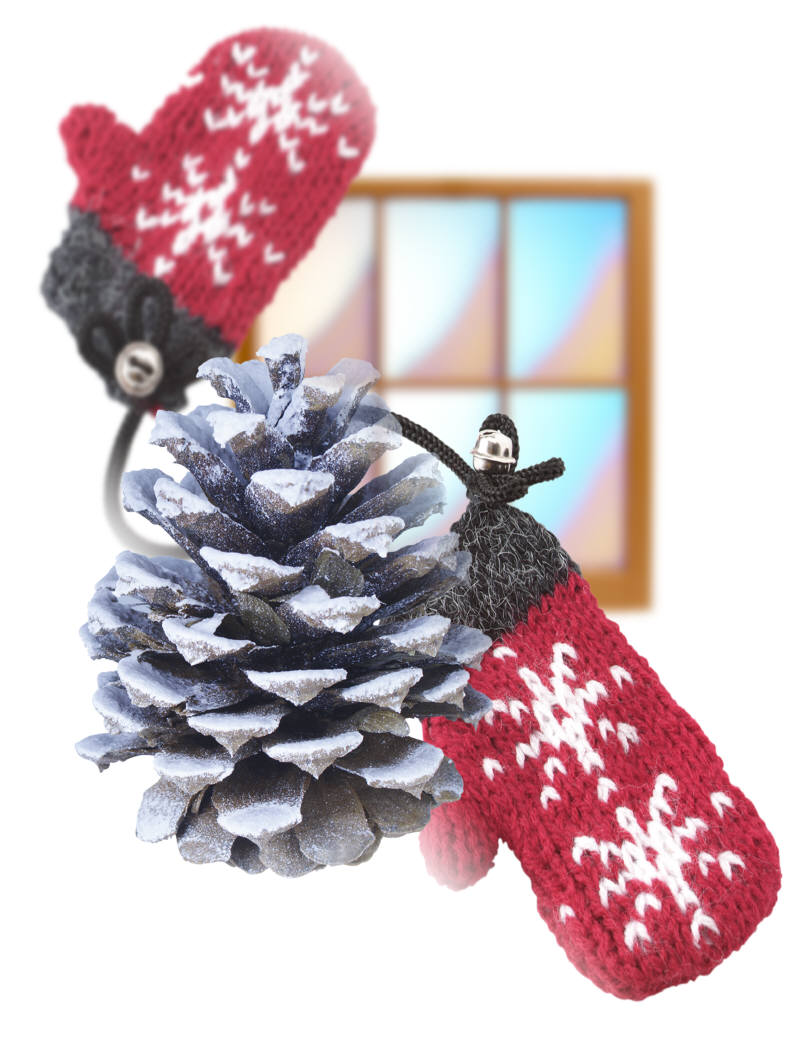 Possibilité de participer aux sorties nature de niveau inférieur à condition de respecter le rythme du groupe.Pensez à vous inscrire en envoyant un SMS à l’animateur de la sortie 2 à 6 jours avant en précisant la sortie, votre nom et prénonContacts: Cathy: 06 74 72 07 18     Claude: 06 73 47 50 26       Christine O: 06 09 82 01 40    Chantal : 06 80 64 00 93      Françoise : 06 66 51 17 32    Denis : :06 75 93 30 25… Edith :06 76 34 76 85    Christian : 06 16 18 33 60   Dominique : 06.76.34.76.85MoisBien-être5 à  7 kms platConfirmés7 à 12 kms      Déniv – 400mPour participer aux sorties nature confirmés  il faut d’abord avoir suivi 2 séances ‘confirmés’ pour tester le niveau.Sportifs12 à 16 kms Déniv + 400mPour participer aux sorties nature sportifs il faut d’abord avoir suivi 2 séances’ sportifs’ le jeudi pour tester le niveau.Grands sportifs12 à 15 km en 1h30 à 2hJanvier17/01 : Chemin des poudrières – Toulon (Dominique)24/01 Gros Cerveau : (Christian)10/01 : Valcros (Claude)Janvier31 janvier 2015 : journée des Brevets ; 1, 5 et 10 km   plages du Mourillon organisé par Toulon Marche Nordique2ème étape du challenge UFOLEP 8331 janvier 2015 : journée des Brevets ; 1, 5 et 10 km   plages du Mourillon organisé par Toulon Marche Nordique2ème étape du challenge UFOLEP 8331 janvier 2015 : journée des Brevets ; 1, 5 et 10 km   plages du Mourillon organisé par Toulon Marche Nordique2ème étape du challenge UFOLEP 83Février14/02 : Lac des Escarcets Les Mayons (Cathy)21/02 Les menhirs de Lambert Collobrières (Christine O)07/02 : Lieu à définir : Denis07/02 : Lieu à définir : DenisMars14/03 : Six Fours (Dominique)07/03 : tour Du Baou  (Françoise)21/03 Journée : Bandol- st Cyr (aller-retour) (Edith)Mars21/03 : Ecotrail De Paris 21/03 : Ecotrail De Paris 21/03 : Ecotrail De Paris 21/03 : Ecotrail De Paris MarsSamedi 28 Mars : Challenge marche Nordique Gonfaron 3ème et dernière étape du challenge UFOLEP 83Samedi 28 Mars : Challenge marche Nordique Gonfaron 3ème et dernière étape du challenge UFOLEP 83Samedi 28 Mars : Challenge marche Nordique Gonfaron 3ème et dernière étape du challenge UFOLEP 83Samedi 28 Mars : Challenge marche Nordique Gonfaron 3ème et dernière étape du challenge UFOLEP 83